Sistema de medición sexagesimalLa unidad de medida de este sistema es el ángulo de un grado que resulta de dividir el ángulo recto en 90 ángulos iguales. Es decir: Angulo de 1 grado   =   ángulo recto                                                    90Angulo de 1 minuto: resulta de dividir el ángulo de 1 grado en 60 partes iguales. O sea:Angulo de 1 minuto   =   ángulo de 1 grado                                                         60Angulo de 1 segundo: resulta de dividir el ángulo de 1 minuto en 60 partes iguales. O sea:Angulo de 1 segundo   =   ángulo de 1 minuto                                                         60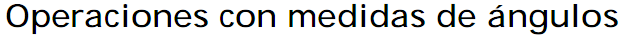 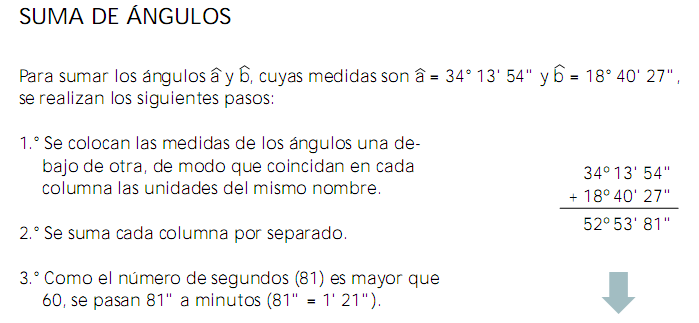 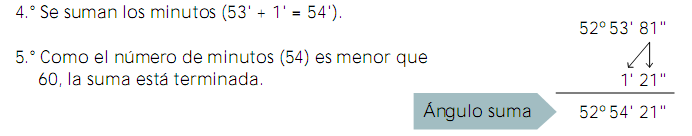 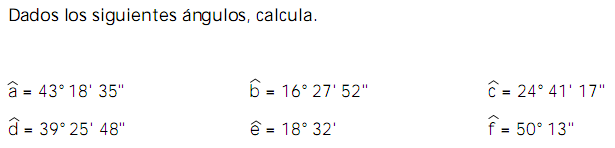 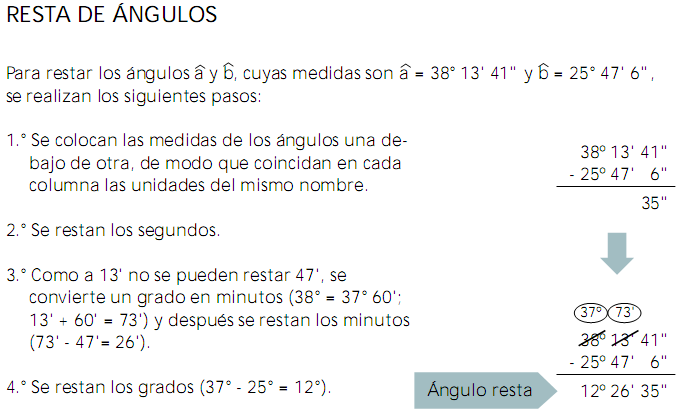 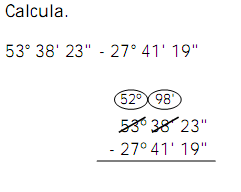 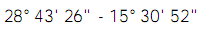 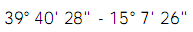 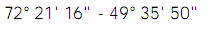 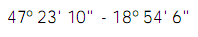 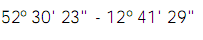 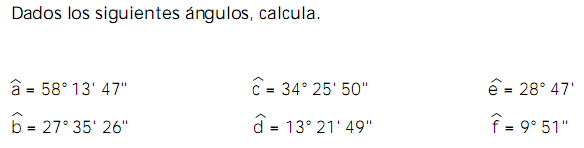 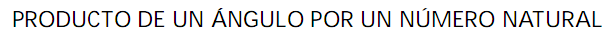 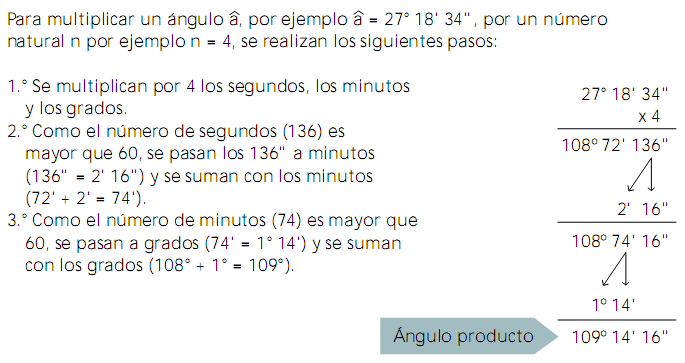 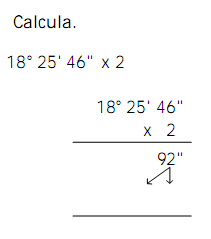 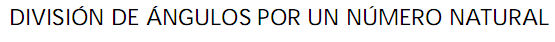 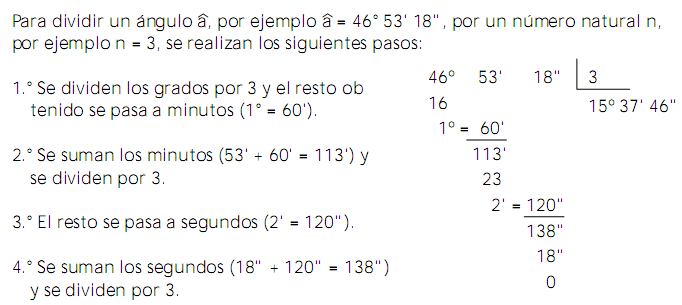 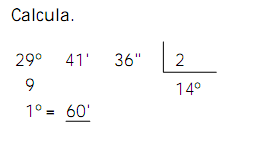 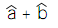 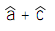 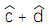 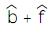 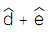 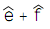 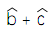 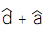 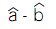 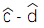 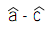 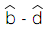 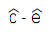 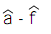 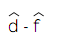 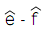 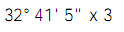 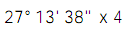 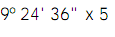 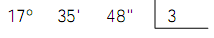 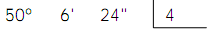 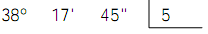 